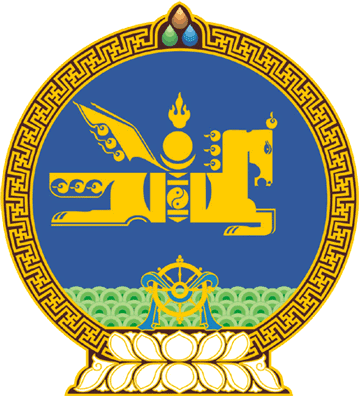 МОНГОЛ  УЛСЫН  ИХ  ХУРЛЫНТОГТООЛ 2016 оны  02  сарын  05  өдөр		            Дугаар  23                         Төрийн ордон, Улаанбаатар хотБүгд Найрамдах Габон Улстай дипломат харилцаа тогтоох тухай            Монгол Улсын Үндсэн хуулийн Хорин тавдугаар зүйлийн 1 дэх хэсгийн 15 дахь заалтыг үндэслэн Монгол Улсын Их Хурлаас ТОГТООХ нь:            1.Бүгд Найрамдах Габон Улстай дипломат харилцаа тогтоосугай.МОНГОЛ УЛСЫН ИХ ХУРЛЫН ДАРГА 				З.ЭНХБОЛД 